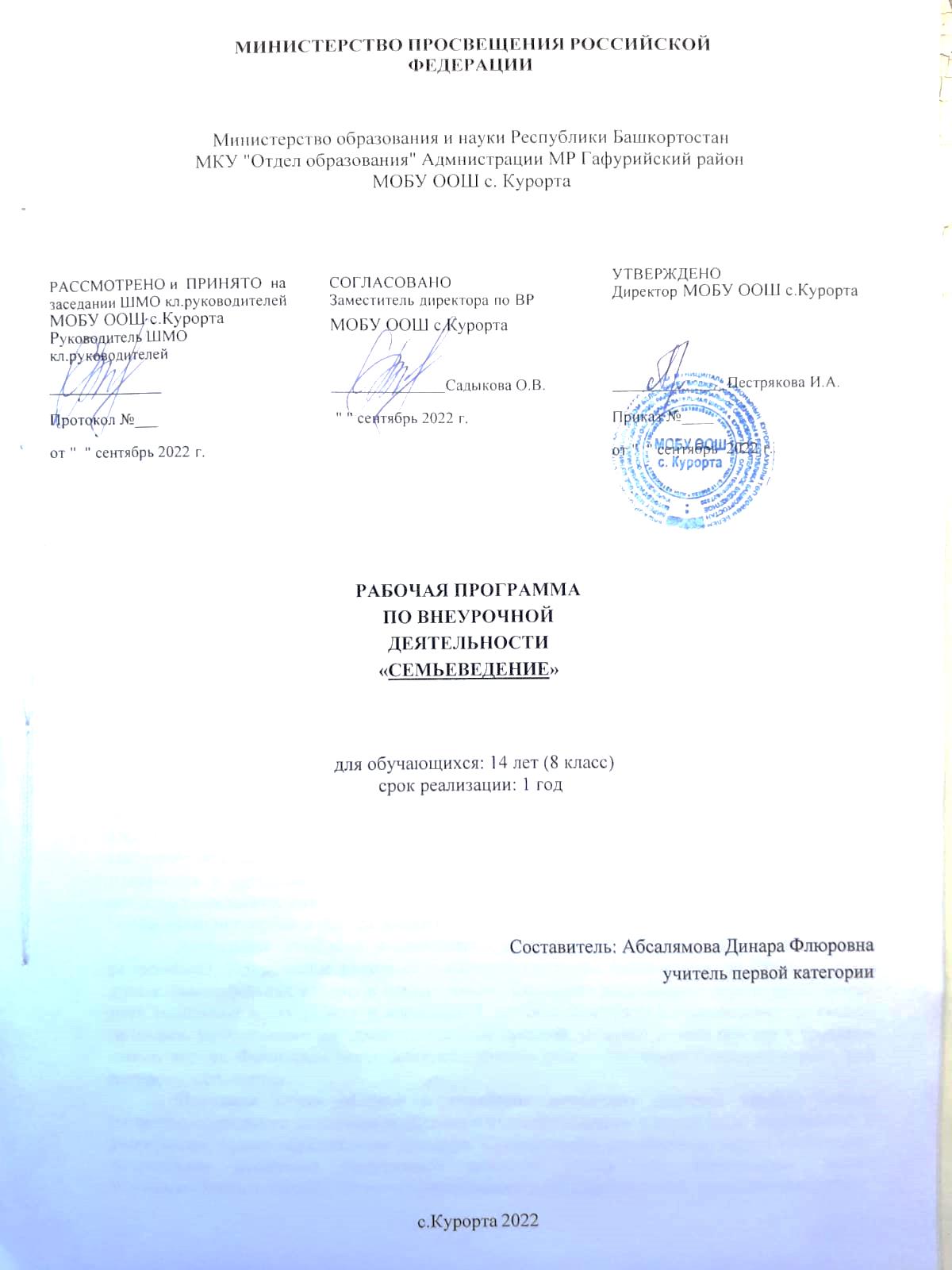 Пояснительная записка Рабочая программа разработана в соответствии с документами:Федеральный закон Российской Федерации от 29 декабря 2012 г. № 273 – ФЗ «Об образовании в РФ».	Письмо Министерства образования Республики Башкортостан от «22» июля 2016г. № 55-37- 7456/16 «О формировании учебного плана, плана внеурочной деятельности образовательными организациями Республики Башкортостан на 2022-2023 учебный год».Письмо службы по контролю и надзору в сфере образования Республики Башкортостан от15.04.2011 № 75-37-0541/11 «О рабочих программах».Письмо Минобрнауки России от 28.10.2015 №08-1786 «О рабочих программах учебных предметов».Основная образовательная программа основного общего образования МОБУ ООШ с.КурортаУчебный план МОБУ ООШ с.Курорта  2022 – 2023 г.Программа психолого-педагогического сопровождения учебного процесса на 2022- 2023 учебный годВ наше время коренных общественных перемен отношение к семье крайне противоречивое: диапазон мнений простирается от разговоров о семье как пережитке традиционного общества до самой высокой ее оценки как главной жизненной ценности человека. «Семья ... является истинной школой человечности, университетом практического человеколюбия, академией взаимопонимания, братской близости, душевного сострадания и сопереживания, пишут А.И. Антонов и С.А. Сорокин, авторы капитального труда «Судьба семьи в России XXI века» (М., 2000). Семейное влияние на становление личности, на качество межличностных взаимоотношений огромно. Это свойство семьи давно общепризнанно...».Самое важное для стабильности семьи – супружеские отношения.В настоящее время кризис семейных отношений наблюдается как в российском обществе, так и во всем мире. Разрушается престиж семьи, традиционного уклада жизни, дискредитация положительного образа благополучной многодетной семьи, разрыв культурной преемственности поколений, насаждение демографического сдерживания. Сегодня редко встретишь патриархальную семью, где отец – хозяин, а мама – хранительница домашнего очага. Женщины стремятся к самореализации, достигают больших успехов в карьере. Непростые экономические отношения заставляют всех членов семьи думать о том, как заработать деньги. Это отражается не только на демографии, но и способствует падению духовности и нравственности, семейных ценностей, ведет к проблемам супружеских и детско-родительских отношений, неподготовленности детей к самостоятельной семейной жизни. Если нет любви в семье и к семье, может ли быть любовь к Родине?Актуальная проблема современного общества – потеря связей с собственной родословной. Приобщение учащихся к изучению истории своей семьи, ее корней – это и путь к самопознанию: кто мы и откуда родом? Составляя родословное дерево своей семьи, дети вовлекают в эту работу и взрослых. С их помощью дети соприкасаются со своими истоками, узнают много интересного о жизни предков, уважают и чтят обычаи и традиции своего народа. Фамильная честь, интерес к своему роду – это ветви большого дерева, имя которому патриотизм.Изучение курса «Семья и семейные ценности» является важным этапом личностного развития школьников. Для того чтобы отношения в семье были счастливыми и радостными, нужна определенная культура. Сформировать семейную культуру необходимо посредством осознания безусловной ценности семьи как первоосновы нашей принадлежности к народу, Отечеству понимания и поддержки таких нравственных устоевсемьи как любовь, взаимопомощь, почитание родителей, забота о младших и старших; бережного отношения к жизни человека, заботы о продолжении рода.Знания и навыки, приобретаемые в ходе освоения теоретических и практических основ данного курса, позволяют значительно расширить и углубить систему знаний школьников о психологических основах семейных отношений, сформировать у них более адекватное представление о психологической природе и истоках многих проблем и трудностей, которые неизбежно возникают в процессе семейной жизни, помочь осознать значение семьи в жизни человека.Традиционная семейная культура нуждается в поддержке государства, в том числе посредством образования. Образование может явиться мощным средством, обеспечивающим сдерживание и предотвращение негативных тенденций распада семьи. Оно призвано решить проблему сохранения и восстановления отечественных традиций семейного воспитания и передачи знаний о нормах семейной жизни молодому поколению.Цель курса: подготовка к семейной жизни, формирование представлений о семье как частичке общества, как первом социальном институте, в котором проходит основная часть жизни человекаЗадачи:дать общее представление о предназначении семьи, роли семейной жизни в удовлетворении потребностей человека;способствовать формированию убеждения о важности семьи, в святости понятия «семья», необходимости беречь ее;способствовать воспитанию чувства привязанности к членам семьи, гордости за их достижения;способствовать осознанию учащимися важности значения семьи в жизни человека и общества, принятию ценностей семейной жизни, уважительному отношению к членам семьи;учить приемам саморегуляции и конструктивного решения возникающих в семейной жизни проблем;развивать навыки терпимости к недостаткам членов семьи;раскрыть основные признаки и принципы существования и сохранения счастливой семьи;определить роль членов семьи;способствовать формированию самостоятельности в решении семейных проблем;добиться понимания учениками значения как самого труда в семье для удовлетворения основных потребностей и обеспечения ее жизнедеятельности, так и важности сотрудничества, взаимопомощи членов семьи в его организации;-продолжить знакомство учащихся с такими признаками семьи, как совместный труд иведение домашнего хозяйства, ресурсы семьи;продолжить формирование у школьников представления о понятии семейное хозяйство;способствовать формированию культурного поведения в семье;побудить учащихся к изучению истории своей семьи, ее традиций, бережному их сохранению, составления родословной своей семьи;способствовать воспитанию уважительного отношения к пожилым членам семьи;снижение асоциального поведения среди подростков;формирование у учащихся основных представлений о семейной жизни;содействие усвоению учащимися собственной системы семейных ценностей;продолжить пробуждение у учащихся желания создать крепкую, счастливую семью;дать основы знаний по семейному жизнеустройству;прививать основные умения исследовательской работы;научить правилам оформления исследовательской работы;способствовать развитию родового самосознания детей, ценностного отношения к семейно- родовой истории.дать представление об основных этапах динамики семейных отношений, типичных для каждого этапа проблемы, с которыми сталкивается семья;рассказать об основных психологических характеристиках, связанных с половыми различиями, и характере их влияния на супружескую и семейную жизнь;раскрыть механизмы влияния родительских воспитательных установок на развитие личности ребенка.Методы и формы реализации курсаВ основе содержания курса реализуются методы:проблемно - поисковый, игровой, исследовательский и метод обобщения, которые оптимизируют процесс познания истории своей семьи. Особое место занимает метод исследования, благодаря которому школьники учатся самостоятельно мыслить, осуществлять поиск, творчески работать.Занятия проводятся в следующих формах:изучение и обобщение материала, анкетирование, интервьюирование, а также комбинированное занятие с элементами практической работы, исследование, поиск, беседы, методы театрализации, игрового моделирования, опросы. Изучаются методы самодиагностики, обработки полученных данных. В личностно-психологическом плане занятия направлены на совершенствование общения, регуляцию настроения, и т.д.Виды деятельности разнообразны: изобразительная, художественная, графическая, чтение, работа со справочным и архивным материалом.Программа рассчитана на 1 год, предназначена для детей 8 классовРежим занятий: 1 час в неделю.Количество часов: по 34 ч.Объект исследований (семья) близок и понятен детям, что способствует укреплению мотивации на дальнейшую работу.Формы контроля и проверки достижений ожидаемых результатов:в качестве текущего контроля используются опросы учащихся во время занятий, проверка их творческих и исследовательских работ;в качестве средств итогового контроля применяется защита учащимися своих творческих и исследовательских работ с последующим обсуждением в группе;в качестве дополнительных средств контроля и проверки используются личные наблюдения педагога за учащимися, индивидуальные беседы с учащимися и их родителями.Формы подведения итогов реализации факультативной образовательной программы: выставка творческих и исследовательских работ, оформление летописи семьи, презентаций, видеоматериалов, конкурс сочинений, фотовыставкиУ учащихся продолжится формирование ряда личностных качеств: любви к своей семье, к ее истории, гордости за ее достижения, за свою семью и предков, терпимого отношения к членам семьи.Методическое обеспечениеМетодическое обеспечение реализации программы включает прежде всего, разнообразие форм проведения занятий. В ходе информационно-ознакомительного занятия дети знакомятся с различными аспектами той или иной области, направлениями являющегося предметом образовательной и творческой деятельности учащихся. Например, знакомство с основами генеалогических знаний, показ (демонстрации) образцов родословных крестьянских и дворянских родов, фамильных гербов. Наиболее часто используемой в ознакомительном занятии формой является беседа – целенаправленно организованный и содержательно продуманный диалог, с ведущей ролью педагога на заданную тему. Методика проведения беседы ориентирована на включение в разговор всей группы. В ходе беседы важно создать определенный «эмоциональный накал», транслируемый в первую очередь заинтересованной и эмоциональной позицией педагога. Результаты беседы должны использоваться в последующей работе и побуждать обучающихся к самостоятельному поиску информации по данной теме.Исследовательская деятельность учащихся проводится в разных организационных формах: индивидуальные исследования и групповые исследования с помощью методик, которые достаточно упрощенно моделируют исследовательскую работу.Необходимым средством методического обеспечения деятельности является работа с родителями. Используются такие основные формы: проведение родительских собраний, анкетирование, непосредственное участие родителей в реализации программы.С целью успешной реализации данной программы:представлены информационные материалы образцов составленных родословных крестьянских и дворянских родов, фамильных гербов;разработаны планы занятий по программе.Содержание курсаШ. Требования к результатам изучения курсаВ результате ознакомления с содержанием курса учащиеся 8 классов должны:Знать:историю своей семьи и своего рода в целом;основные понятия курса;системы родства и свойства, термины русского родства;происхождение имен и фамилий;функции и виды семей;права детей;признаки счастливой семьи, принципы существования и сохранения счастливой семьи;навыки культурное поведения в семье;значение труда, важность сотрудничества, взаимопомощи членов семьи в организации труда, правила ведения домашнего хозяйства;правила, которых должен придерживаться рачительный хозяин;рекомендации по составлению родословной;традиции своей семьи, семейные реликвии, семейные праздники;методику генеалогического поискаУметь:составлять герб семьи;составлять генеалогическое древо семьи;общаться с членами семьи;вести поиск информации и надлежащим образом ее оформлять;работать в группах;владеть приемами саморегуляции и конструктивного решения возникающих в семейной жизни проблем;оформлять результаты генеалогического поиска в виде сообщения, доклада, электронной презентации;осознавать важность значения семьи в жизни человека и общества;принимать ценности семейной жизни, уважительно относиться к членам семьи;знать основные этапы динамики семейных отношений типичных для каждого этапа проблемы, с которыми сталкивается семья;-знать механизмы влияния родительских воспитательных установок на развитие личности ребенка;права подростков;навыки культурного поведения в семье;значение труда, важность сотрудничества, взаимопомощи членов семьи в организации труда, правила ведения домашнего хозяйства, ресурсы семьи;правила, которых должен придерживаться рачительный хозяин;роли членов семьи;примеры ситуаций успеха в семьеобщаться с членами семьи, искать пути конструктивного решения конфликтных ситуаций в семье;вести поиск информации и надлежащим образом ее оформлять;работать в группах;оформлять результаты генеалогического поиска в виде сообщения, доклада, электронной презентации;осознавать важность значения семьи в жизни человека и общества;принимать ценности семейной жизни, уважительно относиться к членам семьи;владеть приемами саморегуляции и конструктивного решения возникающих в семейной жизни проблем;основные понятия курсаИметь   навык   проведения   простейших   исследовательских   работ   по	заданной теме, нахождения, отбора и оформления необходимой информации, составления родословной.Смогут решать следующие задачи:строить свою жизнедеятельность с учетом семейно-родового опыта;устанавливать и поддерживать семейно-родственные отношения;принимать в будущем разные социальные и семейные роли. мать в будущем разные социальные и семейные роли.ПЛАНИРУЕМЫЕ РЕЗУЛЬТАТЫ ОСВОЕНИЯ УЧЕБНОЙ ПРОГРАММЫ. ЛИЧНОСТНЫЕ РЕЗУЛЬТАТЫ:Осознание своей идентичности как гражданина страны, члена семьи, этнической и религиозной группы;Освоение гуманистических традиций и ценностей современного общества, уважение прав и свобод человека;Осмысление социально-нравственного опыта предшествующих поколений, способность к определению своей позиции и ответственному поведению в современном обществе;Понимание культурного многообразия мира, уважение к семейной культуре своего и других народов, толерантность;готовность к нравственному саморазвитию; способность оценивать свои поступки, взаимоотношения со сверстниками, членами семьи.воспитание чувства гордости за свою семью, Родину, российский народ, историю и культуру России;формирование ценностей многонационального российского общества;понимание роли человека в обществе, принятие норм нравственного поведения, правильного взаимодействия со взрослыми и сверстниками;формирование эстетических потребностей, ценностей и чувств.МЕТАПРЕДМЕТНЫЕ РЕЗУЛЬТАТЫ ОСВОЕНИЯ УЧЕБНОЙ ПРОГРАММЫ:Способность сознательно организовывать и регулировать свою деятельность – учебную, общественную и др.Владение умениями работать с учебной и внешкольной информацией (анализировать и обобщать факты, составлять простой и развернутый план, формулировать и обосновывать выводы, составлять презентации и т.д.), использовать современные источники информации, в том числе материалы на электронных носителях;Способность решать творческие задачи, представлять результаты своей деятельности в различных формах (сообщение, презентация и др.);Готовность к сотрудничеству с соучениками, коллективной работе, освоение основ межкультурного взаимодействия в школе и социальном окружении и др.; Владение коммуникативной деятельностью, активное и адекватное использование речевых средств для решения задач общения с учетом особенностей собеседников и ситуации общения (готовность слушать собеседника и вести диалог; излагать свое мнение и аргументировать свою точку зрения, оценивать события, изложенные в текстах разных видов и жанров);Овладение навыками смыслового чтения текстов различных стилей и жанров; способность работать с информацией, представленной в разном виде и разнообразной форме;Овладение методами познания, логическими действиями и операциями (сравнение, анализ, обобщение, построение рассуждений);Освоение способов решения проблем творческого и поискового характера;Умение строить совместную деятельность в соответствии с учебной задачей и культурой коллективного труда.ПРЕДМЕТНЫЕ РЕЗУЛЬТАТЫ ОСВОЕНИЯ УЧЕБНОЙ ПРОГРАММЫ:Способность применять понятийный аппарат семейного знания и приемы анализа для раскрытия сущности и значения событий и явлений прошлого и современности семьи;Умения изучать и систематизировать информацию из различных исторических и современных источников, раскрывая ее социальную принадлежность и познавательную ценность;Расширение опыта оценочной деятельности на основе осмысления жизни и деяний личностей и народов Петровского района, Тамбовщины в истории своей страны и человечества в целом;Готовность применять полученные знания для выявления и сохранения информации о своей семьи;Использование полученных знаний в продуктивной и преобразующей деятельности; способность к работе с информацией, представленной разными средствами;Расширение кругозора и культурного опыта школьника, формирование умения воспринимать мир не только рационально, но и образно.Список литературы«Народное образование» №№ 2,6/2011.«Работа социального педагога в школе» №№ 2-4/2011;Ричардсон Р. Силы семейных уз. С. - П. , 2013.Психотерапия семейных отношений. Под ред. Райгородского Д. Я. У., 2013.Зацепин В., Цимбалюк В. Мы и наша семья. Книга для молодых супругов. – М.,2013.Хухлаева О., Кирилина Т., Фёдорова О. Счастливый подросток. Программа профилактики нарушений психологического здоровья. – М., 2013.7.	Журналы «Семья и школа» №№1,7,10/2008; 3,6/20011;Дерябо С, Ясвин В. Гроссмейстер общения. М. , 2013.Корнелиус Х. , Фэйр Ш. Выиграть может каждый. М. , 2013.Шейнов В. П. Скрытое управление человеком М. , 2013.Сибли Л. Чувства разные нужны – чувства разные важны. М. , 2013.Кипнис М. Тренинг семейных отношений (в 2-х частях). М. , 2012.Календарно тематическое планирование по программе«Семья и семейные ценности» 8 класс 2022-2023 уч. год№РазделТемаЧасыСодержание раздела1Вводное занятие.Семья - ячейка общества1Семья - ячейка общества, первый социальный институт.Основные понятия: семья, родство, деверь,	шурин,	золовка, свояченица, свояк, сноха, свекровь, свекор, тесть, кузина, бобыль,бродяга, шатун2Раздел 1. СемьяСемья и государство1Зачем	семье	государство. Социальная защита семьи.Основные	понятия:	социальная защита семьи.3Раздел 2Я и мое имяИстория моего имени-Как родители выбирают имя своему ребенкуО чем говорят имена, отчества и фамилии111Что означают наши имена. Что такое отчество и фамилия? Как родители выбирают имя своему ребенку? Имя и ангел-хранитель. Именины. Древнее происхождение имен. Откуда к нам пришли наши имена? Что могут рассказать имена, отчества и фамилии опрошлом? «Говорящие фамилии».4Раздел 3Семья и эмоцииСтрана эмоций. Чувства и эмоции, которые мы переживаем1Эмоции и их виды, чувства и их виды. Влияние семьи на эмоциональный фон ребенка.Основные понятия: эмоции, чувства.5Раздел 4 Родословная семьи.Происхождение семьиВиды гербов. Герб моей семьи.Составление	герба	и родословной.Генограмма семьи-Знакомство с родословными великих людей11111Происхождение семьи. Основы ее жизни. Рекомендациями по составлению родословной. Виды гербов. Герб моей семьи. Составление герба, родословной.Основные понятия: манкурты, род, родословная,		генеалогия, геральдика, государственный герб Родословные	А.С.Пушкина,Боратынских,	династий Рюриковичей, Романовых и т.д6Раздел 5 Семейные конфликты- Конфликт и конфликтные ситуации-Сотрудничество.Компромисс.11Конфликтные		ситуации. Сотрудничество. Компромисс. Приспособление.	Избегание.Правила   успешного   общения   вПриспособление. Избегание.Как жить в семье дружно?11конфликтной	ситуации	через посредника.Основные	понятия:		конфликт, консенсус,		компромисс,приспособление, избегание.7Раздел 6 Толерантность и семья-Добро, зло, терпимость.-ПравилавзаимопониманияМикроклимат семьи, его влияние на детейСоциально- психологический климат всемье и пути его достижения.1111Добро. Зло. Терпимость. Правила, выполнение которых ведет к взаимопониманию.Основные понятия: добро, зло, терпимость.8Раздел 7Легко ли быть добрым?Культура поведения в семье.Эмпатия.11Культурное поведение в семье. Основные	понятия:	доброта, сочувствие,		сопереживание,помощь,	ответственность,обязательность9Раздел 8 Экономика семьи-Ресурсы семьи:- Семейный бюджет11Ресурсы семьи: материальные, трудовые	энергетические, информационные, финансовые. Семейный бюджет. Основные источники дохода семьи: фиксированные и переменные. расходы семьи.Основные понятия: ресурсы семьи, семейный бюджет, доходы,расходы.10Раздел 9Семья и детиПорядок рождения детей в семье и характерМногодетные семьи-Стили семейного воспитания111Из жизни многодетных семей. Известные многодетные семьи. Матери-Героини.Основные понятия:   многодетнаясемья, Мать –Героиня. Старший, средний, младший ребенок.11Раздел 10 Семейные праздники. СемейныетрадицииСемейные праздники.Семейные традицииСемейный этикет.111Основные	понятия:	«традиция»,«реликвия», «семейные праздники» семейный	этикет,взаимопонимание.12Раздел 11Брак как основа семьиБрак. Виды брака.Мотивы вступления в брак и расторжения брака.11Исторические корни брака. Понятие брака. Функции брака. Виды браков. Особенности брачного выбора. Брачный возраст. Мотивы вступления в брак. Любовь как основной мотив брака. Мотивы расторжения брака. Повторный брак и его проблемы. Отличия брака от семьи.Основные понятия: брак, семья, любовь13Раздел 12 ОтветственностьПоследствия ответственного поведенияНаши поступки и их влияние на близких11Ответственность. Положительное и отрицательное	влияние		наших поступков на близких, нас самих, на	окружающих.	Последствия ответственного поведения Основные			понятия:ответственность,	эгоизм,ответственность	перед	кем-то,ответственность за кого-то14ЗаключительноезанятиеКлюч от счастья.1Итого34№ТемаДата по плануДата по факту1Вводное занятие. Семья - ячейка общества5.092Семья и государство.12.093История моего имени.19.094Как родители выбирают имя своему ребенку?26.095О чем говорят имена, отчества и фамилии ?03.106Страна эмоций. Чувства и эмоции, которые мы переживаем10.107Происхождение семьи.17.108Виды гербов. Герб моей семьи.24.109Составление герба, родословной.07.1110Генограмма семьи14.1111Знакомство с родословными великих людей21.1112Конфликт и конфликтные ситуации28.1113Сотрудничество. Компромисс05.1214Приспособление. Избегание12.1215Как жить в семье дружно?19.1216Добро, зло, терпимость26.1217Правила взаимопонимания16.0118Микроклимат семьи и его влияние на детей23.0119Социально-психологический климат в семье и пути его достижения30.0120Культура поведения в семье06.0221Эмпатия13.0222Ресурсы семьи20.0223Семейный бюджет.27.0224Порядок рождения детей и характер06.0325Из жизни многодетных семей13.0326Стили семейного воспитания20.0327Семейные праздники.03.0428Семейные традиции10.0429Семейный этикет.17.0430Брак. Виды брака.24.0431Мотивы вступления в брак, расторжения брака08.0532Последствия ответственного поведения15.0533Наши поступки и их влияние на ваших близких22.0534Заключительное занятие. Ключи от счастья29.05